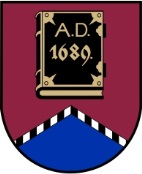 LATVIJAS REPUBLIKAALŪKSNES NOVADA PAŠVALDĪBANodokļu maksātāja reģistrācijas kods 90000018622DĀRZA IELĀ 11, ALŪKSNĒ, ALŪKSNES NOVADĀ, LV – 4301, TĀLRUNIS 64381496, FAKSS 64381150, E-PASTS: dome@aluksne.lvA/S „SEB banka”, KODS UNLALV2X, KONTS Nr.LV58UNLA0025004130335  Alūksnē2016.gada 28.aprīlī SAISTOŠIE NOTEIKUMI Nr.10/2016                                                                     apstiprināti ar Alūksnes novada domes						28.04.2016.  lēmumu Nr.140(protokols Nr.8, 13.punkts)Grozījums Alūksnes novada domes 2013.gada 23.maija saistošajos noteikumos Nr.14/2013 „Alūksnes novada pašvaldības aģentūras “SPODRA” nolikumsIzdoti, pamatojoties uz likuma „Par pašvaldībām” 43.panta trešo daļu unPublisko aģentūru likuma 2.panta otro daļuIzdarīt Alūksnes novada domes 2013.gada 23.maija saistošajos noteikumos Nr.14/2013 „Alūksnes novada pašvaldības aģentūras “SPODRA” nolikums” šādu grozījumu: svītrot 13.punktu.Domes priekšsēdētājs								A.DUKULISAPSTIPRINĀTSar Alūksnes novada domes28.04.2016. lēmumu Nr.140(protokols Nr.8, 13.punkts)Alūksnes novada domes saistošo noteikumu projekta „Grozījums Alūksnes novada domes 2013.gada 23.maija saistošajos noteikumos Nr.14/2013 „Alūksnes novada pašvaldības aģentūras “SPODRA” nolikums” paskaidrojuma rakstsDomes priekšsēdētājs							A.DUKULISPaskaidrojuma raksta sadaļasInformācijaProjekta nepieciešamības pamatojumsSaistošo noteikumu normas par pašvaldības vienotās Suņu reģistrācijas datu bāzes esamību ir zaudējušas aktualitāti, jo suņu un citu mājdzīvnieku reģistrācija Lauksaimniecības datu centra datu bāzē jāveic visā Latvijas Republikā vienoti saskaņā ar Ministru kabineta 2006.gada 4.aprīļa noteikumiem Nr.266 “Labturības prasības mājas (istabas) dzīvnieku turēšanai, tirdzniecībai un demonstrēšanai publiskās izstādēs, kā arī suņa apmācībai”, apzīmējot suni ar pasīvu lasāmrežīma radiofrekvences ierīci. Bez tam saskaņā ar Alūksnes novada domes 24.03.2016. saistošajiem noteikumiem Nr. 6/2016 “Par mājas (istabas) dzīvnieku turēšanu Alūksnes novadā” pašvaldība mājas (istabas) dzīvnieku reģistrāciju Lauksaimniecības datu centra datu bāzē neveiks. Mājas (istabas) dzīvnieka, kas apzīmēts ar pasīvu lasāmrežīma radiofrekvences ierīci, reģistrāciju Lauksaimniecības datu centra datu bāzē iespējams veikt Lauksaimniecības datu centrā, pie praktizējoša veterinārārsta, kas noslēdzis attiecīgu līgumu ar Lauksaimniecības datu centru, kā arī veicot suņa reģistrāciju elektroniski.Īss projekta satura izklāstsSvītrots saistošo noteikumu 13.punkts, kas nosaka Alūksnes novada pašvaldības aģentūras “SPODRA” uzdevumus mājas (istabas) dzīvnieku uzturēšanas kārtības nodrošināšanā.Informācija par plānoto projekta ietekmi uz pašvaldības budžetuGrozījumi neskar pašvaldības budžetu.Informācija par plānoto projekta ietekmi uz uzņēmējdarbības vidi pašvaldības teritorijāLēmuma projekts šo jomu neskar.Informācija par administratīvajām procedūrāmSaistošie noteikumi tiks publicēti Alūksnes novada pašvaldības laikrakstā „Alūksnes Novada Vēstis” un ievietoti Alūksnes novada pašvaldības interneta mājas lapā www.aluksne.lv. Informācija par konsultācijām ar privātpersonāmKonsultācijas nav notikušas.